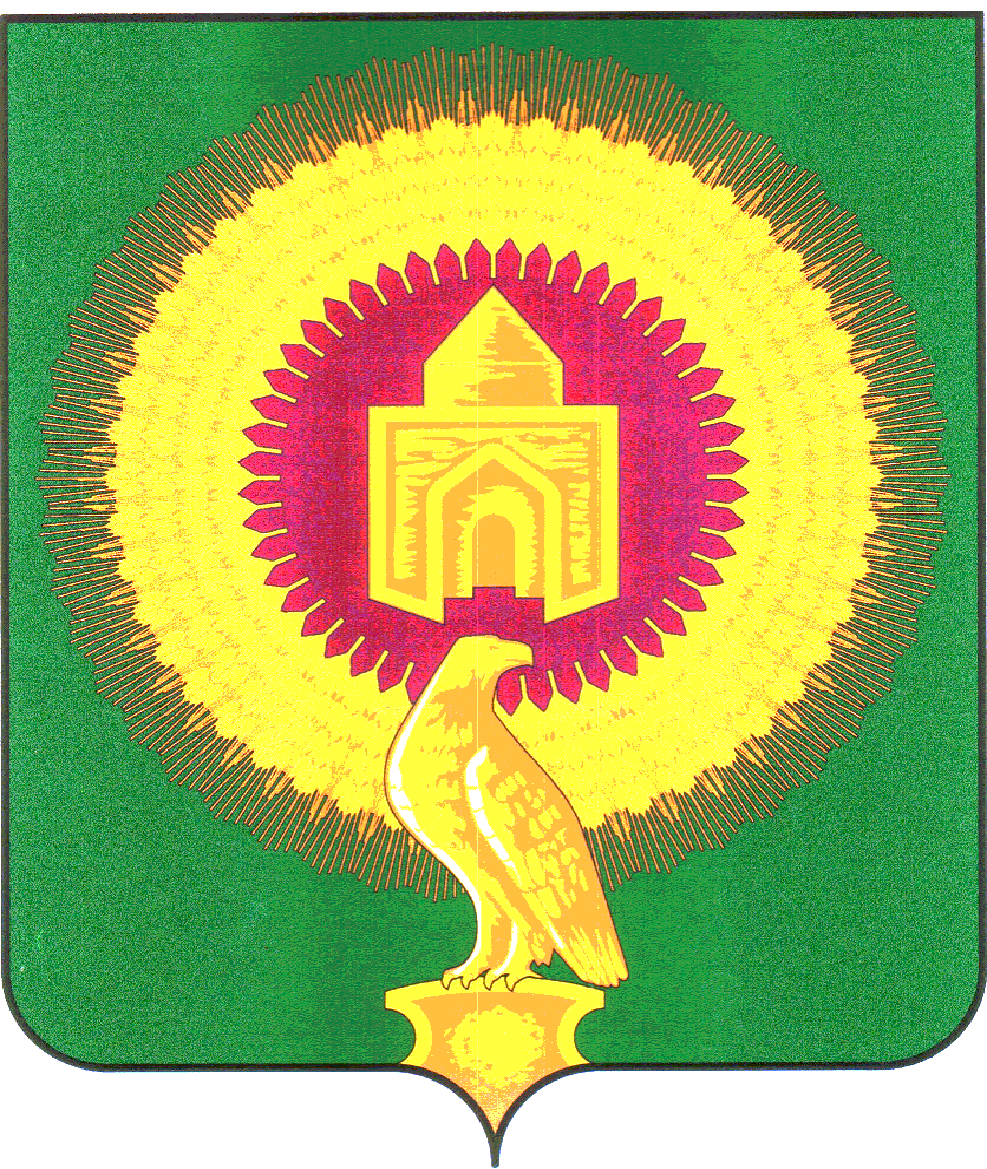 ПРОЕКТИсп.Утицких Р.П.8(35142)2-24-83УТВЕРЖДЕНАПостановлением администрацииВарненского муниципального района                                                                                                                             от              №     Паспортмуниципальной Программы «Поддержка и развитие малого и среднего предпринимательства в Варненском муниципальном районе Челябинской области»Раздел I. Содержание проблемы и обоснование необходимости ее решения программными методами1.	В Стратегии социально-экономического развития Варненского муниципального района Челябинской области до 2035 года, развитие субъектов малого и среднего предпринимательства определено одной из «точек роста» экономики района по причине его мобильности, способности быстро адаптироваться под ситуацию, создавать новые рабочие места. Малый и средний бизнес присутствует во всех отраслях экономики Варненского муниципального района Челябинской области, в его деятельность вовлечены все социальные группы населения.По итогам 2022 года общее количество субъектов малого и среднего предпринимательства составило 623 единицы, в том числе: 75 микро и малых предприятий и 1 среднее – юридических лиц,  547 индивидуальных предпринимателей.Если говорить о структуре предприятий, то около 46 процентов средних и малых предприятий - юридических лиц действуют в сельском хозяйстве, 25 процентов - в сфере торговли, 11 процентов приходится на  «Обрабатывающие  производства». Предприятия  с основными видами деятельности «Производство и распределение электроэнергии, газа и воды»,  «Транспорт и связь» «Операции с недвижимым имуществом, аренда и предоставление услуг» составляют в суммарном выражении 18 процентов предприятий.Основной задачей развития предпринимательства в Варненском муниципальном районе является обеспечение занятости населения. По оценке на 1 января 2023 года среднесписочная численность занятых в сфере малого и среднего предпринимательства составила 1420 человек (21,4% от общей численности занятых в экономике Варненского муниципального района).Оборот малых предприятий – юридических лиц составил в 2022 году  2170 млн. рублей. Поддерживая политику Губернатора Челябинской области в отношении малого и среднего бизнеса, администрация Варненского муниципального района ставит задачу: создание благоприятных условий для развития бизнеса.2.	Вместе с тем в Варненском муниципальном районе существуют следующие факторы, сдерживающие дальнейшее развитие предпринимательства:1)	нестабильность федерального законодательства;2)	высокий уровень инфляции;3)	недостаток залогового обеспечения при получении кредитных средств;4)	слаборазвитая система микрофинансирования;5)	изношенность оборудования;6)	недостаточная конкурентоспособность местных производителей, сложности сбыта продукции и входа в сетевые торговые объекты, трудности в продвижении товаров (работ, услуг) на региональные рынки;7)	недостаток квалифицированных кадров, недостаточный уровень профессиональной подготовки.Решение указанных проблем программными методами установлено Федеральным законом от 24 июля 2007 года № 209-ФЗ «О развитии малого и среднего предпринимательства в Российской Федерации». Муниципальная Программа разработана с целью реализации основных положений указанного закона, создания благоприятного предпринимательского климата, способствующего развитию субъектов малого и среднего предпринимательства, и является логическим продолжением ранее действовавших Программ. Практика доказала правильность выбора программного метода как основного в районе управления процессами развития субъектов малого и среднего предпринимательства, а аналитическая оценка результатов реализации предшествующих Программ позволила сделать вывод о его поступательном развитии. Комплексный подход обеспечит наиболее рациональную концентрацию финансовых, материальных, трудовых ресурсов для достижения целей.3.	В муниципальной Программе используются следующие основные понятия:субъекты малого и среднего предпринимательства - внесенные в единый государственный реестр юридических лиц потребительские кооперативы и коммерческие организации (за исключением государственных и муниципальных унитарных предприятий), а также физические лица, внесенные в единый государственный реестр индивидуальных предпринимателей и осуществляющие предпринимательскую деятельность без образования юридического лица (далее - индивидуальные предприниматели), крестьянские (фермерские) хозяйства, физические лица, не являющиеся индивидуальными предпринимателями и применяющие специальный налоговый режим «Налог на профессиональный доход» (далее – самозанятые).Раздел II. Основные цели и задачи муниципальной Программы4.	Целью муниципальной Программы является создание благоприятного предпринимательского климата, развитие механизмов поддержки субъектов малого и среднего предпринимательства, стимулирование экономической активности субъектов малого и среднего предпринимательства в Варненском муниципальном районе.5.	Для достижения поставленной цели предусматривается решение следующих задач:1)	устранение административных барьеров, препятствующих развитию и функционированию малого и среднего бизнеса;            2)	развитие предпринимательской активности населения, в том числе молодежи;3)	популяризация предпринимательской деятельности.Раздел III. Сроки и этапы реализации муниципальной Программы6.	Срок реализации мероприятий муниципальной Программы: 2024-2026 годы. Раздел IV. Система мероприятий муниципальной Программы7.	В муниципальной Программе предусматривается реализация мероприятий по шести основным направлениям:1)	совершенствование нормативной правовой базы, обеспечивающей развитие субъектов малого и среднего предпринимательства, и устранение административных барьеров.2)	содействие развитию малого и среднего предпринимательства.3)	совершенствование механизмов использования муниципального имущества для развития субъектов малого и среднего предпринимательства.4)	информационная  поддержка субъектов малого и среднего предпринимательства, пропаганда и популяризация предпринимательской деятельности.5)	развитие малого и среднего предпринимательства в сфере торговли.Система основных мероприятий муниципальной Программы и объемы их финансирования представлены в приложении 1 к муниципальной Программе.Раздел V. Ресурсное обеспечение муниципальной Программы8.	Источником финансирования мероприятий муниципальной Программы являются средства местного бюджета Варненского муниципального района. На реализацию мероприятий муниципальной Программы могут быть привлечены средства областного и федерального бюджетов, в порядке, определенном действующим законодательством. Объем финансирования мероприятий за счет средств бюджетов различных уровней приводится на 2024-2026 годы и может уточняться.Общий объем финансирования муниципальной Программы  на весь период реализации составляет 45 тыс. рублей (таблица 1).Таблица 1Объемы финансирования муниципальной Программы могут корректироваться с учетом доходов местного бюджета на соответствующий финансовый год.Раздел VI. Организация управления и механизм выполнения мероприятий муниципальной Программы9.	Отдел экономики и сельского хозяйства администрации Варненского муниципального района:1)	осуществляет управление реализацией муниципальной Программы и несет ответственность за достижение целевых индикаторов и показателей, конечных результатов ее реализации, а также за целевое и эффективное использование бюджетных средств;2)	запрашивает у соисполнителей информацию, необходимую для подготовки годового отчета об исполнении мероприятий муниципальной Программы;3)	проводит оценку эффективности мероприятий, осуществляемых соисполнителем;4)	ежеквартально в срок до 10 числа, следующего за отчетным, подготавливает  отчет о ходе реализации муниципальной Программы.10.	Реализация муниципальной Программы осуществляется на основе муниципальных контрактов на закупку товаров, работ, услуг для муниципальных нужд.11.	Внесение изменений в муниципальную Программу осуществляется в соответствии с законодательством Российской Федерации и Челябинской области и нормативными правовыми актами органов местного самоуправления Варненского муниципального района.12.	Администрация Варненского муниципального района организует размещение в сети Интернет на своем официальном сайте информации о ходе реализации муниципальной Программы.Раздел VII. Целевые индикаторы и показатели муниципальной программыРаздел VIII. Финансово-экономическое обоснование муниципальной Программы13.	Финансово-экономическое обоснование муниципальной Программы приведено в приложении 2 к муниципальной Программе.Раздел IX. Методика оценки эффективности муниципальной Программы14.	Системная реализация мероприятий муниципальной Программы, включающих меры по информационно-консультационной, имущественной и другим видам поддержки, способствует достижению основной цели - создание благоприятного предпринимательского климата, что, несомненно, влечет за собой повышение общего уровня доходов населения, пополнение бюджетов всех уровней.15.	Показатели муниципальной Программы взаимосвязаны с мероприятиями муниципальной Программы и результатами их выполнения.Условиями достижения показателей муниципальной Программы является участие в мероприятиях муниципальной Программы субъектов малого и среднего предпринимательства, муниципальных и государственных учреждений, оказывающих им имущественную, информационно-консультационную и иные виды поддержки.16.	Оценка эффективности реализации муниципальной Программы проводится в порядке, установленном администрацией Варненского муниципального района Челябинской области.ПРИЛОЖЕНИЕ 1к муниципальной Программе «Поддержка и развитие малого и среднего предпринимательства в Варненском муниципальном районе Челябинской области»Система основных мероприятий муниципальной Программы и объем их финансированияПРИЛОЖЕНИЕ 2к муниципальной Программе «Поддержка и развитие малого и среднего предпринимательства в Варненском муниципальном районе Челябинской области»Финансово-экономическое обоснование муниципальной ПрограммыАДМИНИСТРАЦИЯВАРНЕНСКОГО МУНИЦИПАЛЬНОГО РАЙОНАЧЕЛЯБИНСКОЙ ОБЛАСТИПОСТАНОВЛЕНИЕОт                     № с. ВарнаОб утверждении муниципальной Программы «Поддержка и развитие малого и среднего предпринимательства в Варненском муниципальном районе Челябинской области»      В соответствии со статьей 179 Бюджетного кодекса Российской Федерации, в целях рационального использования денежных средств администрация Варненского муниципального района ПОСТАНОВЛЯЕТ:1. Утвердить прилагаемую муниципальную Программу «Поддержка и развитие малого и среднего предпринимательства в Варненском муниципальном  районе Челябинской области»2. Настоящее постановление вступает в силу с 1 января 2024 года.3. Настоящее постановление подлежит официальному опубликованию на интернет-сайте администрации Варненского муниципального района Челябинской области.4. Контроль исполнения настоящего постановления возложить на первого заместителя Главы Варненского муниципального района Челябинской области Е.А. Парфенова.ГлаваВарненского муниципального районаЧелябинской области                                                                                       К.Ю.МоисеевОтветственный исполнитель муниципальной Программы-Администрация Варненского муниципального района Челябинской области (Отдел экономики и сельского хозяйства)Соисполнители муниципальной ПрограммыПодпрограммыПрограммно-целевые инструменты муниципальной программы---Управление по имущественной политике и координации деятельности в сфере государственных и муниципальных услуг администрации Варненского муниципального района;Общественный координационный совет по развитию малого и среднего предпринимательства в Варненском муниципальном районе;Отдел по культуре и спорту администрации Варненского муниципального района;МКУ «Варненское управление сельского хозяйства» Финансовое управление администрации Варненского муниципального района;ОтсутствуютФедеральный закон от 24 июля 2007 года № 209-ФЗ «О развитии малого и среднего предпринимательства в Российской Федерации», Закон Челябинской области от 27.03.2008 года № 250-ЗО «О развитии малого и среднего предпринимательства в Челябинской области»Основная цель муниципальной Программы-создание благоприятного предпринимательского климата, развитие механизмов поддержки субъектов малого и среднего предпринимательства, стимулирование экономической активности субъектов малого и среднего предпринимательства в Варненском муниципальном районе.Основные задачи муниципальной Программы-устранение административных барьеров, препятствующих развитию и функционированию малого и среднего бизнеса;развитие предпринимательской активности населения, в том числе молодежи;популяризация предпринимательской деятельностиЦелевые индикаторы и показатели муниципальной Программы-- Проведение оценки регулирующего воздействия или экспертизы  проектов НПА Варненского муниципального района, затрагивающих интересы субъектов предпринимательской и инвестиционной деятельности – не менее 1 НПА в квартал;-увеличение количества субъектов малого и среднего предпринимательства на 1 тыс. человек населения, от 24,5 до 26 единиц.- Увеличение количества объектов имущества в перечнях имущества, предназначенных для передачи в пользование субъектам малого и среднего предпринимательства и  физическим лицам, не являющимся индивидуальными предпринимателями и применяющим специальный налоговый режим «Налог на профессиональный доход» сельских поселений и Варненского муниципального района, единиц – не менее 1 объекта;- размещение информации на официальном сайте  администрации Варненского муниципального района,  а также прочих СМИ муниципального образования  - не менее 1 публикации в неделю;- обеспеченность населения Варненского муниципального района площадью стационарных торговых объектов  не менее – 75,5 ед./ 10000 чел.Этапы и сроки реализации муниципальной Программы-2024-2026 годы.Объемы бюджетных ассигнований муниципальной Программы-общий объем финансирования муниципальной Программы за счет средств местного бюджета – 45,0 тыс. рублей, в том числе:2024 год – 15 тыс. рублей;2025 год – 15 тыс. рублей;2026 год – 15 тыс. рублей.Ожидаемые результаты реализации муниципальной Программы-Увеличение количества субъектов малого и среднего предпринимательства на 1 тыс. человек населения, от 24,5 до 26  единиц;№ п/пНаименование мероприятийИсточник финансированияОбъем финансирования,тыс. рублейОбъем финансирования,тыс. рублейОбъем финансирования,тыс. рублейОбъем финансирования,тыс. рублей№ п/пНаименование мероприятийИсточник финансирования2024 год2025 год2026 годвсего1.Совершенствование нормативной правовой базы, обеспечивающей развитие субъектов малого и среднего предпринимательства, и  устранение административных барьеров-----2.Содействие развитию малого и среднего предпринимательстваместный бюджет----3.Совершенствование механизмов использования муниципального имущества для развития субъектов малого и среднего предпринимательства и физических лиц, не являющихся индивидуальными предпринимателями и применяющих специальный налоговый режим «Налог на профессиональный доход»----4.Информационная поддержка субъектов малого и среднего предпринимательства и  физических лиц, не являющихся индивидуальными предпринимателями и применяющих специальный налоговый режим «Налог на профессиональный доход»местный бюджет15,015,015,045,05.Развитие малого и среднего предпринимательства в сфере торговли-----ВсегоВсегоместный бюджет15,015,015,045,0№ п/пЦелевые индикаторы и показателиЕдиницы измеренияОценкаПлановые значенияПлановые значенияПлановые значения№ п/пЦелевые индикаторы и показателиЕдиницы измерения2023г.2024г.2025г.2026г.1Проведение оценки регулирующего воздействия или экспертизы  проектов НПА Варненского муниципального района, затрагивающих интересы субъектов предпринимательской и инвестиционной деятельностиед. в квартал11112Количество субъектов малого и среднего предпринимательства на 1 тыс. человек населенияед.25,7925,825,926,03Увеличение количества объектов имущества в перечнях имущества, предназначенных для передачи в пользование субъектам малого и среднего предпринимательства и  физическим лицам, не являющимся индивидуальными предпринимателями и применяющим специальный налоговый режим «Налог на профессиональный доход» сельских поселений и Варненского муниципального районаед.01114Размещение информации на официальном сайте  администрации Варненского муниципального района,  а также прочих СМИ муниципального образования  ед. в неделю11115 Обеспеченность населения Варненского муниципального района площадью торговых объектов не менееед./10000 чел.75,575,575,575,5№ п/пНаименование задач (мероприятий)Ожидаемый результатСвязь с целевыми показателями (индикаторами)1Проведение оценки регулирующего воздействия и общественной экспертизы проектов нормативных правовых актов Варненского муниципального района, затрагивающих интересы субъектов предпринимательской и инвестиционной деятельностиУстранение административных барьеров, препятствующих развитию и функционированию малого и среднего бизнесаУвеличение количества субъектов малого и среднего предпринимательства на 1 тыс. человек населения2Взаимодействие с общественным представителем Уполномоченного по защите прав предпринимателей Челябинской области в Варненском муниципальном районеУстранение административных барьеров, препятствующих развитию и функционированию малого и среднего бизнесаУвеличение количества субъектов малого и среднего предпринимательства на 1 тыс. человек населения3Подготовка информации об осуществлении государственного контроля (надзора) и  муниципального контроля на территории Варненского муниципального района,  доклада  об осуществлении государственного контроля (надзора), муниципального контроля в соответствующих сферах деятельности и об эффективности такого контроля (надзора) и размещение их на портале информационной системы «Мониторинг»Устранение административных барьеров, препятствующих развитию и функционированию малого и среднего бизнесаУвеличение количества субъектов малого и среднего предпринимательства на 1 тыс. человек населения4Организация работы «горячей линии» для субъектов малого и среднего предпринимательства, анализ поступающих обращений, принятие мер по защите прав и интересов предпринимателей, выработка предложений по решению актуальных проблем развития бизнесаУстранение административных барьеров, препятствующих развитию и функционированию малого и среднего бизнесаУвеличение количества субъектов малого и среднего предпринимательства на 1 тыс. человек населения5Организация и проведение районных конкурсов для  представителей малого и среднего бизнеса, организация участия субъектов малого и среднего предпринимательства в областных конкурсахУстранение административных барьеров, препятствующих развитию и функционированию малого и среднего бизнесаУвеличение количества субъектов малого и среднего предпринимательства на 1 тыс. человек населения6Методическое обеспечение органов местного самоуправления сельских поселений Варненского муниципального района Челябинской области по вопросам развития малого и среднего предпринимательстваУстранение административных барьеров, препятствующих развитию и функционированию малого и среднего бизнесаУвеличение количества субъектов малого и среднего предпринимательства на 1 тыс. человек населения7Поддержание в актуальном состоянии и модернизация автоматизированных рабочих мест для самостоятельной работы субъектов малого и среднего предпринимательства с электронными информационно-правовыми системамиУстранение административных барьеров, препятствующих развитию и функционированию малого и среднего бизнесаУвеличение количества субъектов малого и среднего предпринимательства на 1 тыс. человек населенияРазвитие предпринимательской активности населения, в том числе молодежиУвеличение количества объектов имущества в перечнях имущества, предназначенных для передачи в пользование субъектам малого и среднего предпринимательства и физическим лицам, не являющимися индивидуальными предпринимателями и применяющим специальный налоговый режим «налог на профессиональный доход»8Мониторинг порядка предоставления органами местного самоуправления в аренду имущества, находящегося в муниципальной собственности, сроков и процедуры предоставления земельных участков под строительствоРазвитие предпринимательской активности населения, в том числе молодежиУвеличение количества объектов имущества в перечнях имущества, предназначенных для передачи в пользование субъектам малого и среднего предпринимательства и физическим лицам, не являющимися индивидуальными предпринимателями и применяющим специальный налоговый режим «налог на профессиональный доход»9Мониторинг реализации Федерального закона от 22.07.2008г. № 159-ФЗ «Об особенностях отчуждения недвижимого имущества, находящегося в государственной собственности субъектов Российской Федерации или в муниципальной собственности и арендуемого субъектами малого и среднего предпринимательства, и о внесении изменений в отдельные законодательные  акты Российской Федерации» на территории Варненского районаРазвитие предпринимательской активности населения, в том числе молодежиУвеличение количества объектов имущества в перечнях имущества, предназначенных для передачи в пользование субъектам малого и среднего предпринимательства и физическим лицам, не являющимися индивидуальными предпринимателями и применяющим специальный налоговый режим «налог на профессиональный доход»10Ведение Перечней недвижимого имущества, находящегося в муниципальной собственности, предназначенного для предоставления во владение и (или) пользование субъектам малого и среднего предпринимательства и физическим лицам, не являющимся индивидуальными предпринимателями применяющих специальный налоговый режим «Налог на профессиональный доход»Развитие предпринимательской активности населения, в том числе молодежиУвеличение количества объектов имущества в перечнях имущества, предназначенных для передачи в пользование субъектам малого и среднего предпринимательства и физическим лицам, не являющимися индивидуальными предпринимателями и применяющим специальный налоговый режим «налог на профессиональный доход»11Предоставление муниципального имущества, включенного в Перечень, в пользование субъектам малого и среднего предпринимательства и физическим лицам, не являющимся индивидуальными предпринимателями применяющих специальный налоговый режим «Налог на профессиональный доход»Развитие предпринимательской активности населения, в том числе молодежиУвеличение количества объектов имущества в перечнях имущества, предназначенных для передачи в пользование субъектам малого и среднего предпринимательства и физическим лицам, не являющимися индивидуальными предпринимателями и применяющим специальный налоговый режим «налог на профессиональный доход»12Размещение в сети «Интернет» информации о муниципальном имуществе, предназначенном для передачи в пользование субъектам малого и среднего предпринимательства и физическим лицам, не являющимся индивидуальными предпринимателями применяющих специальный налоговый режим «Налог на профессиональный доход»Развитие предпринимательской активности населения, в том числе молодежиУвеличение количества объектов имущества в перечнях имущества, предназначенных для передачи в пользование субъектам малого и среднего предпринимательства и физическим лицам, не являющимися индивидуальными предпринимателями и применяющим специальный налоговый режим «налог на профессиональный доход»13Ведение реестров субъектов малого и среднего предпринимательства и физических лиц, не являющихся индивидуальными предпринимателями применяющих специальный налоговый режим «Налог на профессиональный доход» - получателей имущественной поддержки и размещение его на сайте Варненского муниципального районаПопуляризация предпринимательской деятельностиОбеспеченность населения Варненского муниципального района площадью торговых объектов14Оказание информационно-консультационных услуг субъектам малого и среднего предпринимательства и  физическим лицам, не являющимся индивидуальными предпринимателями применяющих специальный налоговый режим «Налог на профессиональный доход» по вопросам ведения предпринимательской деятельностиПопуляризация предпринимательской деятельностиОбеспеченность населения Варненского муниципального района площадью торговых объектов15Организация и проведение семинаров, курсов, тренингов, мастер-классов, «круглых столов», конференций, консультаций для субъектов малого и среднего предпринимательства и  физических лиц, не являющихся индивидуальными предпринимателями, применяющих специальный налоговый режим «Налог на профессиональный доход» по вопросам предпринимательской деятельности, организация участия субъектов малого и среднего предпринимательства в областных семинарах, курсах, тренингах, мастер-классах, «круглых столах», конференциях по вопросам предпринимательской деятельностиПопуляризация предпринимательской деятельностиОбеспеченность населения Варненского муниципального района площадью торговых объектов16Поддержание в актуальном состоянии раздела «Бизнесу» официального сайта Администрации Варненского муниципального районаПопуляризация предпринимательской деятельностиОбеспеченность населения Варненского муниципального района площадью торговых объектов17Организация и проведение районных мероприятий, посвященных празднованию Дня Российского предпринимательства, организация участия субъектов малого и среднего предпринимательства и физических лиц, не являющихся индивидуальными предпринимателями применяющих специальный налоговый режим «Налог на профессиональный доход» Варненского муниципального района в областных мероприятиях, посвященных празднованию Дня российского предпринимательстваПопуляризация предпринимательской деятельностиОбеспеченность населения Варненского муниципального района площадью торговых объектов18Мониторинг обеспеченности населения Варненском муниципального района площадью торговых объектов с выявлением проблемных территорийПопуляризация предпринимательской деятельностиОбеспеченность населения Варненского муниципального района площадью торговых объектов19Ведение дислокации торговой сети  и организация информационно-аналитического наблюдения за состоянием торговли  в районеПопуляризация предпринимательской деятельностиОбеспеченность населения Варненского муниципального района площадью торговых объектов20Внесение изменений и дополнений в  Схему размещения нестационарных торговых объектов на территории Варненского муниципального района (с учетом нормативов минимальной обеспеченности населения площадью торговых объектов и с целью упорядочения размещения объектов мелкорозничной сети)Популяризация предпринимательской деятельностиОбеспеченность населения Варненского муниципального района площадью торговых объектов21Оказание методической и консультативной помощи при организации предприятий торговли, услуг питания и бытового обслуживанияПопуляризация предпринимательской деятельностиОбеспеченность населения Варненского муниципального района площадью торговых объектов22Организация ярмарочной торговли в целях реализации сельскохозяйственной продукции, произведенной сельскохозяйственными организациями, крестьянскими (фермерскими) хозяйствами и гражданами, ведущими личное подсобное хозяйствоПопуляризация предпринимательской деятельностиОбеспеченность населения Варненского муниципального района площадью торговых объектов№ п/п Наименование мероприятия ИсполнительСрок исполнения Срок исполнения Источник финансированияОбъем финансирования,тыс. рублейОбъем финансирования,тыс. рублейОбъем финансирования,тыс. рублей№ п/п Наименование мероприятия ИсполнительСрок исполнения Срок исполнения Источник финансирования2024 год2025 год2026 год123445678Задача 1. «Устранение административных барьеров, препятствующих развитию и функционированию малого и среднего бизнеса»Задача 1. «Устранение административных барьеров, препятствующих развитию и функционированию малого и среднего бизнеса»Задача 1. «Устранение административных барьеров, препятствующих развитию и функционированию малого и среднего бизнеса»Задача 1. «Устранение административных барьеров, препятствующих развитию и функционированию малого и среднего бизнеса»Задача 1. «Устранение административных барьеров, препятствующих развитию и функционированию малого и среднего бизнеса»Задача 1. «Устранение административных барьеров, препятствующих развитию и функционированию малого и среднего бизнеса»Задача 1. «Устранение административных барьеров, препятствующих развитию и функционированию малого и среднего бизнеса»Задача 1. «Устранение административных барьеров, препятствующих развитию и функционированию малого и среднего бизнеса»Задача 1. «Устранение административных барьеров, препятствующих развитию и функционированию малого и среднего бизнеса»1.1. Проведение оценки регулирующего воздействия и общественной экспертизы проектов нормативных правовых актов Варненского муниципального района, затрагивающих интересы субъектов предпринимательской и инвестиционной деятельностиОтдел экономики и сельского хозяйства2024-2026 годы2024-2026 годы----1.2.Взаимодействие с общественным представителем Уполномоченного по защите прав предпринимателей Челябинской области в Варненском муниципальном районеОтдел экономики и сельского хозяйства; общественный представитель Уполномоченного; ОКС2024-2026 годы2024-2026 годы----1.3.Подготовка информации об осуществлении государственного контроля (надзора) и  муниципального контроля на территории Варненского муниципального района,  доклада  об осуществлении государственного контроля (надзора), муниципального контроля в соответствующих сферах деятельности и об эффективности такого контроля (надзора) и размещение их на портале информационной системы «Мониторинг»Отдел экономики и сельского хозяйства2024-2026 годы2024-2026 годы----1.4.Организация работы «горячей линии» для субъектов малого и среднего предпринимательства, анализ поступающих обращений, принятие мер по защите прав и интересов предпринимателей, выработка предложений по решению актуальных проблем развития бизнесаОтдел экономики и сельского хозяйства; общественный представитель Уполномоченного; ОКС2024-2026 годы2024-2026 годы----ИтогоИтогоИтогоИтогоИтого----1.5Организация и проведение районных конкурсов для  представителей малого и среднего бизнеса, организация участия субъектов малого и среднего предпринимательства в областных конкурсахОтдел экономики и сельского хозяйства2024-2026 годы2024-2026 годы----1.6Методическое обеспечение органов местного самоуправления сельских поселений Варненского муниципального района Челябинской области по вопросам развития малого и среднего предпринимательстваОтдел экономики и сельского хозяйства2024-2026 годы2024-2026 годы----1.7Поддержание в актуальном состоянии и модернизация автоматизированных рабочих мест для самостоятельной работы субъектов малого и среднего предпринимательства с электронными информационно-правовыми системамиОтдел экономики и сельского хозяйства2024-2026 годы2024-2026 годы----ИтогоИтогоИтогоИтогоИтого----Задача 2. «Развитие предпринимательской активности населения, в том числе молодежи»Задача 2. «Развитие предпринимательской активности населения, в том числе молодежи»Задача 2. «Развитие предпринимательской активности населения, в том числе молодежи»Задача 2. «Развитие предпринимательской активности населения, в том числе молодежи»Задача 2. «Развитие предпринимательской активности населения, в том числе молодежи»Задача 2. «Развитие предпринимательской активности населения, в том числе молодежи»Задача 2. «Развитие предпринимательской активности населения, в том числе молодежи»Задача 2. «Развитие предпринимательской активности населения, в том числе молодежи»Задача 2. «Развитие предпринимательской активности населения, в том числе молодежи»2.1Мониторинг порядка предоставления органами местного самоуправления в аренду имущества, находящегося в муниципальной собственности, сроков и процедуры предоставления земельных участков под строительствоУправление по имущественной политике2024-2026 годы2024-2026 годы----2.2Мониторинг реализации Федерального закона от 22.07.2008г. № 159-ФЗ «Об особенностях отчуждения недвижимого имущества, находящегося в государственной собственности субъектов Российской Федерации или в муниципальной собственности и арендуемого субъектами малого и среднего предпринимательства, и о внесении изменений в отдельные законодательные  акты Российской Федерации» на территории Варненского районаУправление по имущественной политике2024-2026 годы2024-2026 годы----2.3Ведение Перечней недвижимого имущества, находящегося в муниципальной собственности, предназначенного для предоставления во владение и (или) пользование субъектам малого и среднего предпринимательства и физическим лицам, не являющимся индивидуальными предпринимателями применяющих специальный налоговый режим «Налог на профессиональный доход»Управление по имущественной политике2024-2026 годы2024-2026 годы----2.4Предоставление муниципального имущества, включенного в Перечень, в пользование субъектам малого и среднего предпринимательства и физическим лицам, не являющимся индивидуальными предпринимателями применяющих специальный налоговый режим «Налог на профессиональный доход»Управление по имущественной политике2024-2026 годы2024-2026 годы----2.5Размещение в сети «Интернет» информации о муниципальном имуществе, предназначенном для передачи в пользование субъектам малого и среднего предпринимательства и физическим лицам, не являющимся индивидуальными предпринимателями применяющих специальный налоговый режим «Налог на профессиональный доход»Управление по имущественной политике2024-2026 годы2024-2026 годы----ИтогоИтогоИтогоИтогоИтого----Задача 3. «Популяризация предпринимательской деятельности»Задача 3. «Популяризация предпринимательской деятельности»Задача 3. «Популяризация предпринимательской деятельности»Задача 3. «Популяризация предпринимательской деятельности»Задача 3. «Популяризация предпринимательской деятельности»Задача 3. «Популяризация предпринимательской деятельности»Задача 3. «Популяризация предпринимательской деятельности»Задача 3. «Популяризация предпринимательской деятельности»Задача 3. «Популяризация предпринимательской деятельности»3.1.Ведение реестров субъектов малого и среднего предпринимательства и физических лиц, не являющихся индивидуальными предпринимателями применяющих специальный налоговый режим «Налог на профессиональный доход» - получателей имущественной поддержки и размещение его на сайте Варненского муниципального районаОтдел экономики и сельского хозяйства2024-2026 годы2024-2026 годы----3.2.Оказание информационно-консультационных услуг субъектам малого и среднего предпринимательства и  физическим лицам, не являющимся индивидуальными предпринимателями применяющих специальный налоговый режим «Налог на профессиональный доход» по вопросам ведения предпринимательской деятельностиОтдел экономики и сельского хозяйства2024-2026 годы2024-2026 годыМестный бюджет15,015,015,03.3.Организация и проведение семинаров, курсов, тренингов, мастер-классов, «круглых столов», конференций, консультаций для субъектов малого и среднего предпринимательства и  физических лиц, не являющихся индивидуальными предпринимателями, применяющих специальный налоговый режим «Налог на профессиональный доход» по вопросам предпринимательской деятельности, организация участия субъектов малого и среднего предпринимательства в областных семинарах, курсах, тренингах, мастер-классах, «круглых столах», конференциях по вопросам предпринимательской деятельностиОтдел экономики и сельского хозяйства2024-2026 годы2024-2026 годы----3.4.Поддержание в актуальном состоянии раздела «Бизнесу» официального сайта Администрации Варненского муниципального районаОтдел экономики и сельского хозяйства2024-2026 годы2024-2026 годы----3.5.Организация и проведение районных мероприятий, посвященных празднованию Дня Российского предпринимательства, организация участия субъектов малого и среднего предпринимательства и физических лиц, не являющихся индивидуальными предпринимателями применяющих специальный налоговый режим «Налог на профессиональный доход» Варненского муниципального района в областных мероприятиях, посвященных празднованию Дня российского предпринимательстваОтдел экономики и сельского хозяйства, Отдел культуры и спорта; ОКС2024-2026 годы2024-2026 годы----ИтогоИтогоИтогоИтогоИтого-15,015,015,03.6Мониторинг обеспеченности населения Варненском муниципального района площадью торговых объектов с выявлением проблемных территорийОтдел экономики и сельского хозяйстваОтдел экономики и сельского хозяйства2024-2026 годы----3.7Ведение дислокации торговой сети  и организация информационно-аналитического наблюдения за состоянием торговли  в районеОтдел экономики и сельского хозяйстваОтдел экономики и сельского хозяйства2024-2026 годы----3.8Внесение изменений и дополнений в  Схему размещения нестационарных торговых объектов на территории Варненскогоо муниципального района (с учетом нормативов минимальной обеспеченности населения площадью торговых объектов и с целью упорядочения размещения объектов мелкорозничной сети)Отдел экономики и сельского хозяйстваОтдел экономики и сельского хозяйства2024-2026 годы----3.9Оказание методической и консультативной помощи при организации предприятий торговли, услуг питания и бытового обслуживанияОтдел экономики и сельского хозяйстваОтдел экономики и сельского хозяйства2024-2026 годы----3.10Организация ярмарочной торговли в целях реализации сельскохозяйственной продукции, произведенной сельскохозяйственными организациями, крестьянскими (фермерскими) хозяйствами и гражданами, ведущими личное подсобное хозяйствоМКУ «Варненское управление сельского хозяйства»;Отдел экономики и сельского хозяйстваМКУ «Варненское управление сельского хозяйства»;Отдел экономики и сельского хозяйства2024-2026 годы----ИтогоИтогоИтогоИтогоИтого-15,015,015,0ВСЕГО ПО ПРОГРАММЕВСЕГО ПО ПРОГРАММЕВСЕГО ПО ПРОГРАММЕВСЕГО ПО ПРОГРАММЕВСЕГО ПО ПРОГРАММЕ15,015,015,0№ п/пНаименование мероприятия программыОбоснование расходов местного бюджета1.Оказание информационно-консультационных услуг субъектам малого и среднего предпринимательства и физическим лицам, не являющимся индивидуальными предпринимателями применяющих специальный налоговый режим «Налог на профессиональный доход» по вопросам ведения предпринимательской деятельностиОбъем финансирования:местный бюджет:2024 год – 15,0 тыс.рублей;2025 год – 15,0 тыс.рублей;2026 год – 15,0 тыс.рублей.